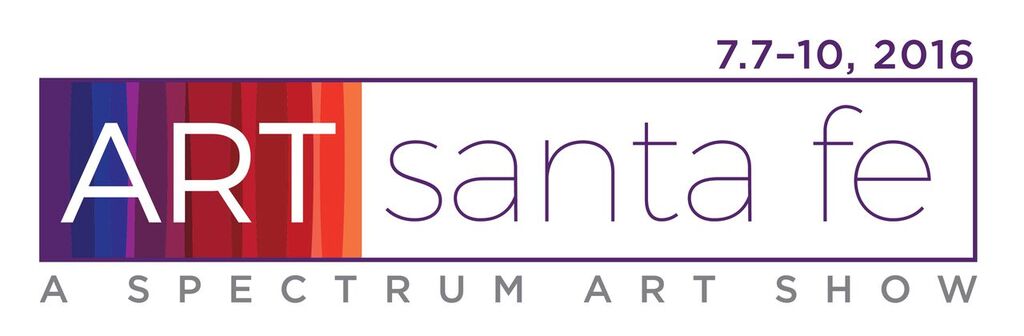 FOR IMMEDIATE RELEASEMedia Contact: 
Megan O'Neal									
Olive PR Solutions, Inc. 							m. 858.248.0419 o. 619-955-5285 							megan@oliveprsolutions.com Art Santa Fe Announces 2016 Interactive Programming and Event Schedule-Four-day experience featuring extraordinary fine art, seminars, live entertainment and more-SANTA FE, NM (June 22, 2016) – Art Santa Fe, the four-day juried contemporary art show taking place Friday, July 7 to Sunday, July 10, 2016, as part of the Santa Fe Art Trifecta, announces its lineup of fresh interactive programming, including Art Talks, Meet the Artist sessions, live art demonstrations and Art Labs, all new additions to the Art Santa Fe event. This year’s show will host a wide range of exhibitors, including art publishers, gallery owners and artists from around the world. Under the new management of Redwood Media Group, Art Santa Fe will include unique programs to provide a dynamic experience for attendees, allowing them to view and interact with works produced by leading international artists, experience the work of those artists outside of museum walls, and enjoy exhibitions that showcase the thriving art landscape.SPOTLIGHT ARTISTSThe Spotlight Artists Program provides collectors with a focused look at several cutting-edge artists who will each be creating a site-specific solo exhibition.Jeffrey Bisaillon: Most of his work is achieved through his process of applying and removing paint in methodic layers of color and technique. He is in constant search of that perfect fusion of color and allure in order to entice one’s freedom of thought and emotion. His current abstracts have a clean, modern edgeMary Johnston: A contemporary landscape painter born and raised in Duluth, Minnesota, Mary grew up with a sense that the natural world we live in is more beautiful and mysterious then we will ever know. The natural elements she observed in her childhood on the Great Lakes—large expansive sky, peaceful water, quiet green forests, the rocks and wind through the grass—dominate her work todayHolly Grimm: In her paintings, Holly works to create abstraction from nature. She begins by laying down her colors with pastels, using that as a template for larger acrylic paintings. Using this plein-air approach, Holly aims to capture the vital energy of the earth in a way that gives the viewer an opportunity to meditate on the images and feel the life force that brought them to fruitionSiri Hollander: Siri’s sculptural medium combines steel and cement, creating her trademarked texture that, when cast in bronze, brings her sculptures to life. She has become a master of three-dimensional images of horses and more recently has developed her figure sculptures, greatly influenced by the emotional impression in the sculptures of modern mastersART LABSA new addition to Art Santa Fe, the art labs will feature special curated projects produced in partnership with Santa Fe's leading museums and art institutions. Art Labs showcase the thriving art landscape of Santa Fe and are informed by Art Santa Fe 2016's curatorial theme, [HORIZON].Horizons: Among the Cloud Forest: Colombian artist Jorge Cavelier invites guests to walk into “Horizons,” a large-scale, interactive installation that brings to life the illusory limit between sky and earth. Made up of silk drawings and paintings, the installation incorporates ethereal elements to evoke an otherworldly experience and mirror the limitlessness of human existence.Art Through the Lens of a Child: Get ready for your little ones to delve into a world of color and creative thinking. Artist and children's book author Kelly Fischer will guide children as they fashion a mural out of 16 vibrant paintings based on Fischer's book The Most Beautiful Color of All. Kids will get to move small wooden replicas of her paintings around to make up their own stories, as well as create their own mini masterpieces with the provided canvases, brushes, and paint.EVENT SCHEDULETHURSDAY, JULY 7OPENING NIGHT PREVIEW PARTY 5 p.m. – 9 p.m. 
Sip a glass of champagne or champagne, indulge in tasty hors d'oeuvres, and enjoy the array of art while mingling with the artists and fellow attendees. ART LAB 1—HORIZONS: AMONG THE CLOUD FOREST 5 p.m. – 9 p.m. MEET THE ARTIST EVENTS (*denotes live demonstration)5:30 pm: Kelly Fischer / Contemporary Art Projects USA, Booth 405; Jorge Luis Bernal & Douglas Mehrens / Encaustic Art Institute, Booth 508; Jeffrey Bisaillon / JBIS Contemporary, Booth 4186:30 pm: Teena Robinson* / Shutter & Brush Fine Art, Booth 106-B; Jorge Cavelier / Contemporary Art Projects USA, Booth 405; Mary Johnston / Mary Johnston Studio, Booth 4007:30 pm: Bette Yozell* / Bette Yozell Studio, Booth 106-A; Siri Hollander / Siri Hollander Studio, Booth 309FRIDAY, JULY 8
Show Hours: 11:00 a.m. – 8:00 p.m.ART LAB 1—HORIZONS: AMONG THE CLOUD FOREST 11:00 a.m. – 8:00 p.m. ART LAB 2—ART THROUGH THE LENS OF A CHILD 2 p.m.  FRIDAY NIGHT AT ART SANTA FE 5 p.m. – 8 p.m. Start Friday night off right! Enjoy a glass of wine in the Art & Antiques Collectors' Lounge beforetaking in the sights of the show.ART TALK: PAINTING WITH PASSION 5 p.m. 
Listen to the amazing journeys of three career studio artists—Jeffrey Bisaillon, Jorge Luis Bernal, Bette Yozell.MEET THE ARTIST EVENTS (*denotes live demonstration)1:00 pm: Kelly Fischer / Contemporary Art Projects USA, Booth 405; Andrea Broyles* / Andrea Broyles Studio, Booth 108-A; Jeffrey Bisaillon / JBIS Contemporary, Booth 4183:30 pm: Gary Oakley* / Gary Oakley Studio, Booth 108-B; Jorge Luis Bernal & Douglas Mehrens / Encaustic Art Institute, Booth 5085:00 pm: Jeffrey Bisaillon / JBIS Contemporary, Booth 418; Teena Robinson* / Shutter & Brush Fine Art, Booth 106-B; Siri Hollander / Siri Hollander Studio, Booth 3096:00 pm: Jorge Cavelier / Contemporary Art Projects USA, Booth 405; Mary Johnston / Mary Johnston Studio, Booth 4006:30 pm: Bette Yozell* / Bette Yozell Studio, Booth 106-A SATURDAY, JULY 9
Show Hours: 11:00 a.m. – 8:00 p.m.ART LAB 1—HORIZONS: AMONG THE CLOUD FOREST 11 a.m. – 8 p.m. ART LAB 2—ART THROUGH THE LENS OF A CHILD 2 p.m.  ART TALK: EVOLVING INTO ART: 3:30 p.m. Does every artist start their career as an artist or does their experience lead to becoming highly successful as an artist. Join Teena Robinson, Mary Johnston, Grace Berge as they share their stories. SATURDAY NIGHT AT ART SANTA FE 5 p.m. – 8 p.m. It's Saturday night! Start it off right in the Art & Antiques Collectors' Lounge with a glass of champagne before seeing the show, live demonstrations and exhibitions.ART TALK: SCULPTURE DIVERSITY 5:30 p.m. Meet and learn the story behind the work of five dynamic sculpture artists—Andrea Broyles, Siri Hollander, Heidi Loewen.MEET THE ARTIST EVENTS (*denotes live demonstration)1:00 pm: Kelly Fischer / Contemporary Art Projects USA, Booth 405; Gary Oakley* / Gary Oakley Studio, Booth 108-B; Jorge Luis Bernal & Douglas Mehrens / Encaustic Art Institute, Booth 508; Mary Johnston / Mary Johnston Studio, Booth 4003:00 pm: Andrea Broyles* / Andrea Broyles Studio, Booth 108-A; Bette Yozell* / Bette Yozell Studio, Booth 106-A; Jorge Cavelier / Contemporary Art Projects USA, Booth 4054:00 pm: Jeffrey Bisaillon / JBIS Contemporary, Booth 4185:00 pm: Teena Robinson* / Shutter & Brush Fine Art, Booth 106-B6:00 pm: Jorge Cavelier / Contemporary Art Projects USA, Booth 405SUNDAY, JULY 10
Show Hours: 11:00 a.m. – 5:00 p.m.ART LAB 1—HORIZONS: AMONG THE CLOUD FOREST 11 a.m. – 5 p.m.  ART TALK: NOT JUST PAINTING – MIXING IT UP! 12 p.m. Fine art today is a mix of mediums, stylistic presentations, and design inspirations. Learn how two accomplished artists, Laura McClanahan and Bette Ridgeway approach their craft. / Art Talk AreaART LAB 2—ART THROUGH THE LENS OF A CHILD 2 p.m.  MEET THE ARTIST EVENTS (*denotes live demonstration)1:00 pm: Teena Robinson* / Shutter & Brush Fine Art, Booth 106-B; Jorge Cavelier / Contemporary Art Projects USA, Booth 4052:00 pm: Gary Oakley* / Gary Oakley Studio, Booth 108-B3:00 pm: Bette Yozell* / Bette Yozell Studio, Booth 106-A; Siri Hollander / Siri Hollander Studio, Booth 309SHOW HOURS:Opening Night Preview PartyThursday, July 7, 2016 | 5 p.m. – 9 p.m.Open Show Days:Friday, July 8, 2016 | 11 a.m. – 8 p.m.Saturday, July 9, 2016 | 11 a.m. – 8 p.m.Sunday, July 10, 2016 | 11 a.m. – 5 p.m.VENUE:Santa Fe Community Convention Center201 W Marcy StreetSanta Fe, NM 87501ADMISSION COST:Trade and Press: Free with pre-registrationTotal Ticket Pass: $100 (Includes Opening Night Preview Party and access all days and hours. Admits 2 people)General Public: One-day pass $20 Three-day pass $25Student/Senior: One-day pass $10		Three-day pass $15###About Art Santa FeArt Santa Fe is an annual four-day gathering of exceptional artists and galleries from around the world, exploring world-class modern and contemporary art in Santa Fe, the second largest art market in the United States. The juried contemporary art show provides a unique opportunity for exhibitors and attendees alike to honor the region’s deeply rooted cultural traditions while launching into the future with cutting-edge artwork and inspiring events. Art Santa Fe has over 15 years of experience and was ranked fourth in a national USA Today 10 Best Reader’s Choice Award contest for “Best U.S. Art Festival” in 2015. For more information, visit www.artsantafe.com. About Redwood Media GroupSince 2009, Redwood Media Group (RMG) has been revolutionizing the global fine art community by helping artists and gallery owners grow their businesses through fine art exhibitions and publications, art business education, mentoring, marketing, and social media. Today, RMG owns and operates six fine art shows: Artexpo New York, Art San Diego, Spectrum Indian Wells, Spectrum Miami, Art Santa Fe, and Red Dot Art Fair. Artexpo New York, the world's largest fine art trade show for 38 years and counting, attracts more than 30,000 art enthusiasts every year, including 4,500 industry buyers. Spectrum Miami and RMG’s newest acquisition, Red Dot Art Fair, take place during Miami Art Week, an annual attraction that draws over 80,000 art collectors to the city. Over the past seven years, RMG has welcomed hundreds of thousands of visitors to their events, sold millions of dollars' worth of art, and helped thousands of unrepresented and established artists launch or grow their careers. Aside from hosting multiple high-end art shows throughout the year, RMG also publishes Art Business News and DECOR magazine. For more information, visit:www.redwoodmg.com, www.artbusinessnews.com, www.decormagazine.com, www.artexponewyork.com, www.art-sandiego.com, www.spectrum-miami.com, www.spectrum-indianwells.com, www.artsantafe.com and www.reddotfair.com 